Eu, _____________________________________________________________, juntamente com o pós-graduando _______________________________________________ encaminho o Projeto de Tese “______________________________________” para análise e deliberação do Conselho Acadêmico do Programa de Pós-Graduação em Biociências e Fisiopatologia – PBF.Maringá, ____ de ___________________de 20___ Nome e assinatura pós-graduando Nome e assinatura do orientador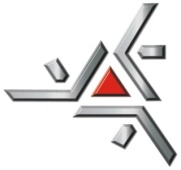 Universidade Estadual de MaringáCentro de Ciências da SaúdeDepartamento de Análises Clínicas e BiomedicinaPrograma de Pós-Graduação em Biociências e Fisiopatologia